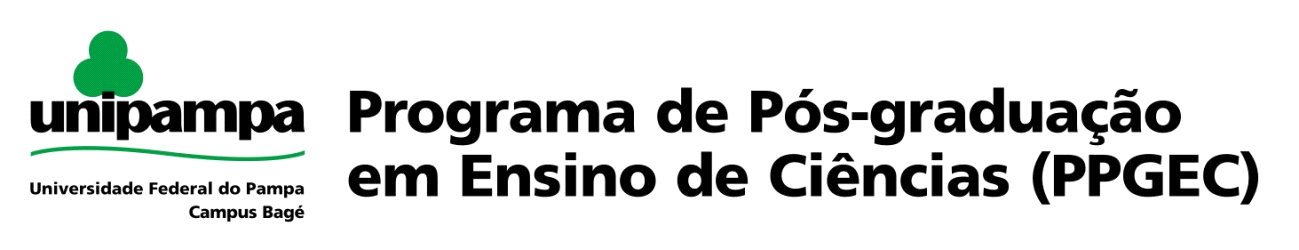 Salas e componentes MPEC Campus BagéSalas e componentes MPEC Campus Caçapava do SulCOMPONENTESALA Química Básica1206Avaliação e processo de ensino e aprendizagem em ciência1204Laboratório de física básica 1302Seminários Especiais I 1206Seminários Especiais II1206Estágio de docência orientada 3137SALACOMPONENTEEpistemologia da Ciência303Abordagens Interdisciplinares303Seminários Especiais I303História da Ciência em Sala303Seminário de Pesquisa IV303